Menus du 20 Février au 10 Mars 2023Ecole de Saint-Julien-De-CoppelLes menus sont proposés sous réserve des livraisons effectives. Les produits faits maison sont élaborés avec de la farine et des œufs issus de l’agriculture biologique et produits en Auvergne.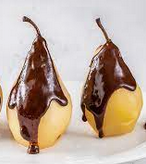 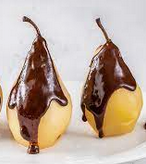 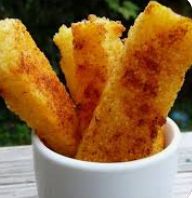 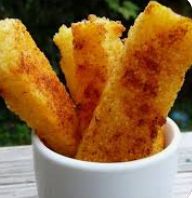 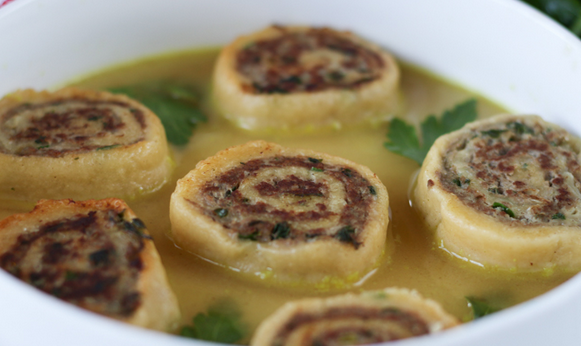 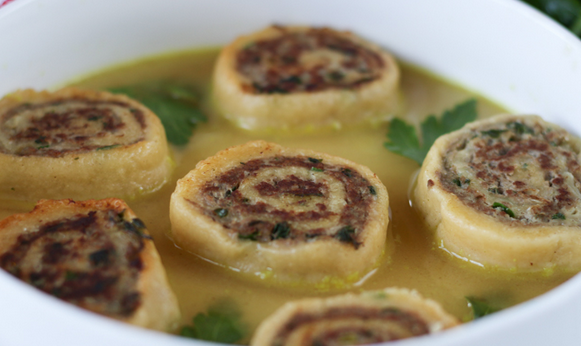 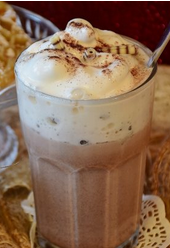 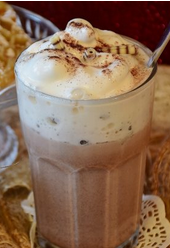 Menu Végétarien hebdomadaire :Menus du 13 Mars au 24 Mars 2023Ecole de Saint-Julien-De-CoppelLes menus sont proposés sous réserve des livraisons effectives. Les produits faits maison sont élaborés avec de la farine et des œufs issus de l’agriculture biologique et produits en Auvergne. 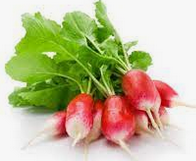 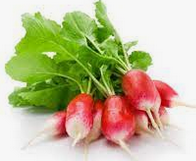 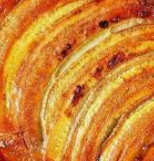 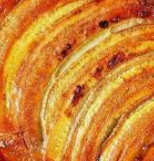 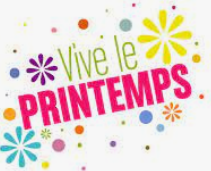 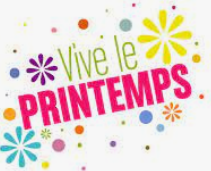 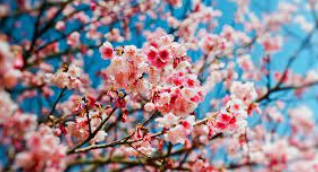 Menu Végétarien hebdomadaire :Menus du 27 Mars au 7 Avril 2023Ecole de Saint-Julien-De-CoppelLes menus sont proposés sous réserve des livraisons effectives. Les produits faits maison sont élaborés avec de la farine et des œufs issus de l’agriculture biologique et produits en Auvergne.  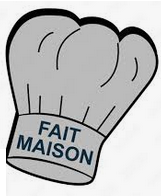 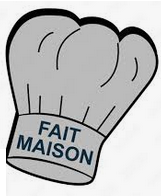 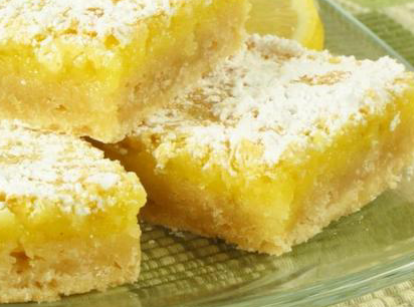 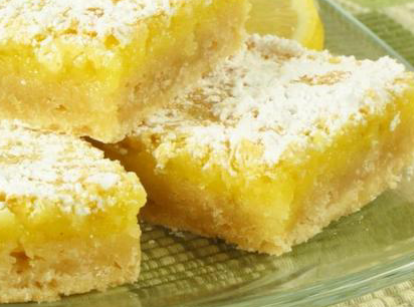 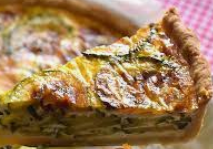 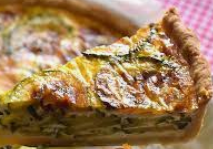 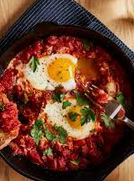 Menu Végétarien hebdomadaire :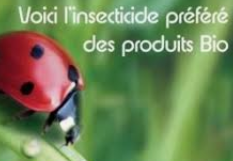 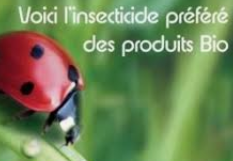 LundiMardiJeudiVendrediSemaine 1  Du 20/02 au 24/02Duo Mâche Pamplemousse  Blanquette de PoissonRiz ½ complet  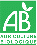 MunsterGâteau marbré 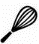 Salade de Choucroute aux Pommes  Gratin de Pâtes Thon BrocoliBeignets de Carnaval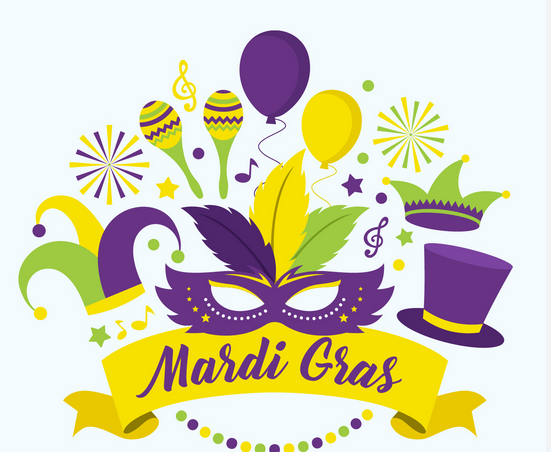 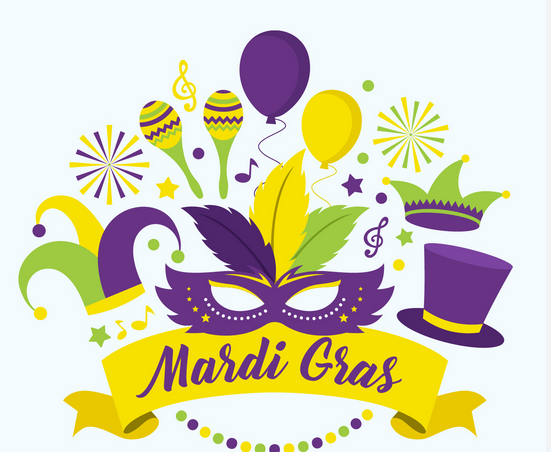 Potage du Barry  Steak haché sauce Bleu d’Auvergne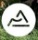 Quinoa Suizo (Chocolat onctueux Chantilly)  ClémentineMacédoine Œuf Mayonnaise  Ragoût de Lentilles Saint Nectaire BananeSemaine 2                Du 27/02 au 3/03Céleri Rémoulade aux graines de Lin  Carbonade FlamandeCarottes Vichy Riz au Lait aux éclats de Caramel  Chicorée Verte et Rouge   Poisson Blanc Rôti aux champignons     Frites de Polenta Yaourt  Quartiers de PommesChou Pe Tsaï Gomasio Bio Börek aux Pommes de Terre Poire sauce Chocolat    Salade Pennes Pois Chiches Mâche Emmental Dinde à la Crème Chou braisé   Brochettes Orange Guimauve  Semaine 3 Du 6/03 au 10/03Endives MozzarellaPoulet Basquaise Boulgour aux Raisins secs  PomelosCake au Cantal  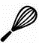 Égrainé de Bœuf aux Herbes Haricots Verts Patates Douces ClémentinesDuo Batavia Maïs  Fleischnacka VégéBiscuits aux Flocons d’Avoine  Carottes râpées   Couscous de Poisson     Crème Brûlée Fait Maison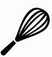 Agriculture Biologique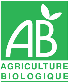 Production Locale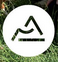 Pêche Responsable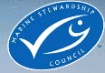 Semaine 4 Du 13/03 au 17/03Chou-fleur Ciboulette enVinaigrette  Poisson Sauce CurryGratin Dauphinois 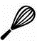 Yaourt aux Fruits KiwiSalade de Lentilles Escalope de Veau Milanaise  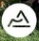 Chou Romanesco  Fourme d’Ambert PommeRadis au BeurreJambon Cuit Coquillettes Emmental râpé  Moelleux aux Noix  Pousses d’Épinard Scarole aux Graines de Courge BioRiz ½ complet Haricots Rouges Émincé de Légumes de saison Banane Tatin  Semaine 5Du 20/03 au 24/03Buschetta Tomate FétaOmelette aux Petits Pois  Salade verteSmoothie Framboises Crudité de Betterave aux dés de Pommes  Cheese Burger de Soja BioSemoule ½ complète Compote Rhubarbe   Laitue AvocatÉmietté de Poisson  Tagliatelles ½ complètes aux Petis Légumes  Flan pâtissier Velouté de Lentilles Corail   Émincé de Dinde TadoriCourgettes Saint Nectaire Salade de Fruits de Saison Fait MaisonAgriculture BiologiqueProduction LocalePêche ResponsableSemaine 6                              Du 27/03 au 31/03Batonnets de Chou Rave au Sel AromâtesPain de Poisson  Purée de Pois Cassés  CamembertCrumble de saison Salade de Concombre Langue de Bœuf Blé Mondé Yaourt  au Miel  Quartiers d’OrangeSalade composée Torsades Radis Olives Basilic Quiche Courgettes Bio Cantal Fromage Battu aux FraisesRillettes de Sardine  Tacos Végétariens MesclunChocolat Chaud au Granité de Spéculos  Semaine 7Du 3/04 au 7/04Carottes râpées CitronnéesBoudin Frites Dessert lacté Graines de Chia Banane  Duo de SaladeGratin de Poisson aux Légumes braisés de Saison Semoule au Lait   et coulis de Fruits RougesChou Chinois aux NoixChakchouka aux Œufs BioMélange Quatre Céréales Cantal Fondant Lentilles Corail Citron  Salade PiémontaisePoulet Sauce Beurre de Cacahuète Légumes PrimeursTome PommeFait MaisonAgriculture BiologiqueProduction LocalePêche Responsable